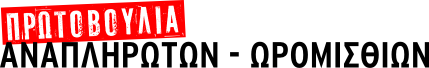 ΔΕΛΤΙΟ ΤΥΠΟΥΓΙΑ ΤΗΝ ΚΙΝΗΤΟΠΟΙΗΣΗ ΣΤΟ ΥΠΟΥΡΓΕΙΟ ΠΑΙΔΕΙΑΣ ΓΙΑ ΤΗΝ ΚΑΛΥΨΗ ΤΩΝ ΚΕΝΩΝΣήμερα, 1/10 πραγματοποιήθηκε κινητοποίηση από συλλόγους εκπαιδευτικών, γονέων και μαθητές  στο Υπουργείο Παιδείας για την  κάλυψη των στα σχολεία.  Ως Πρωτοβουλία Αναπληρωτών – Ωρομισθίων συμμετείχαμε και στη σημερινή κινητοποίηση καθώς και στη συνάντηση των φορέων που έγινε με τον Γενικό Γραμματέα του Υπουργείου κ. Χασάπη, ο οποίος ήταν  προκλητικότατος και απαξιωτικός απέναντι μας.Καταγγέλλουμε τη στάση του κ. Χασάπη, ο οποίος, αφού μοίρασε ευθύνες, ένθεν και εκείθεν, μας είπε ότι για τα προβλήματα της Παιδείας και τις καθυστερήσεις στις προσλήψεις των αναπληρωτών, φταίνε οι προηγούμενοι, φταίνε οι εκπαιδευτικοί, που κάνουν ενστάσεις διεκδικώντας δικαιώματά τους, γενικά φταίνε οι "άλλοι",  η μόνη τελικά που δε φταίει είναι η ηγεσία του Υπουργείου Παιδείας και η πολιτική της κυβέρνησης! Έφτασε στο σημείο να πει ότι η χώρα έχει πτωχεύσει και δεν έχει λεφτά για τα σχολεία (!), τη στιγμή που με ΠΝΠ η κυβέρνηση ΣΥΡΙΖΑ-ΑΝΕΛ χάρισε τεράστια ποσά χρημάτων στους βιομηχάνους (από πρόστιμα φοροδιαφυγής και λαθρεμπορίου...), ενώ ταυτόχρονα άρπαξε τα αποθεματικά των Ταμείων, Περιφερειών και δήμων για να πληρώνει τις δόσεις στους δανειστές εγκαίρως και στο ακέραιο για ένα χρέος που δεν είναι του λαού!Τέλος, είπε ότι θα προσπαθήσουν να ομαλοποιήσουν την κατάσταση ως 10 /10 με προτεραιότητα στην Ειδική Αγωγή. Στην ουσία ο κ. Χασάπης επιβεβαίωσε ότι τα σχολεία θα λειτουργήσουν με κενά για μεγάλο χρονικό διάστημα!ΚΑΜΙΑ ΑΝΑΜΟΝΗ – ΚΑΜΙΑ ΑΝΟΧΗ!ΝΑ ΛΕΙΤΟΥΡΓΗΣΟΥΝ ΤΩΡΑ ΟΛΑ ΤΑ ΣΧΟΛΕΙΑ ΜΕ ΤΟ ΑΠΑΡΑΙΤΗΤΗΟ ΠΡΟΣΩΠΙΚΟ!ΜΟΝΙΜΟΙ ΜΑΖΙΚΟΙ ΔΙΟΡΙΣΜΟΙ ΣΤΗΝ ΕΚΠΑΙΔΕΥΣΗ ΕΔΩ ΚΑΙ ΤΩΡΑ! Παίρνουμε την υπόθεση της πάλης στα χέρια μας κόντρα σε παλιά και νέα μνημόνια!Κάνουμε υπόθεση δική μας το μέλλον που θα ‘χουν τα παιδιά μας!1/10/2015